ROSTLINNÉ ORGÁNY 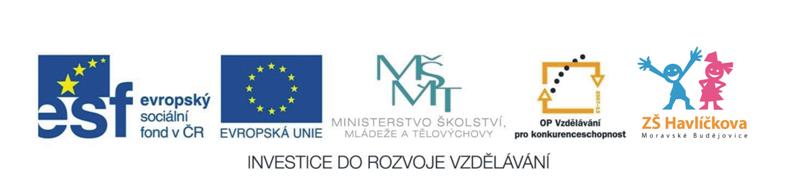 (ještě něco navíc)Dopiš názvy rostlin, jejichž listy vidíš na obrázcích. Napiš, zda se jedná o listy jednoduché nebo složené 	.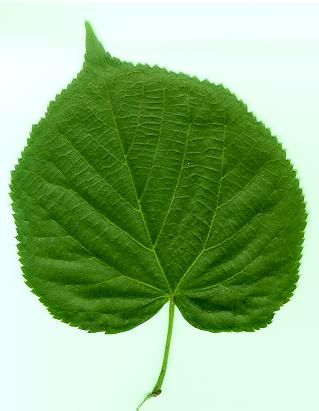 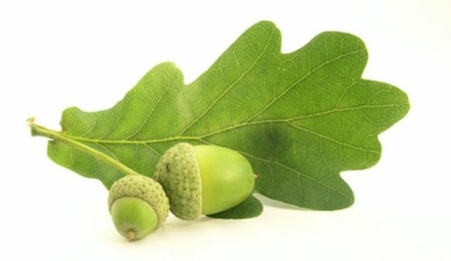 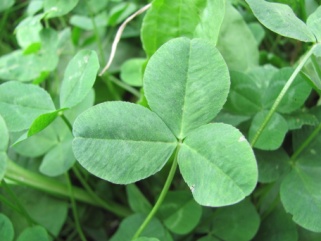 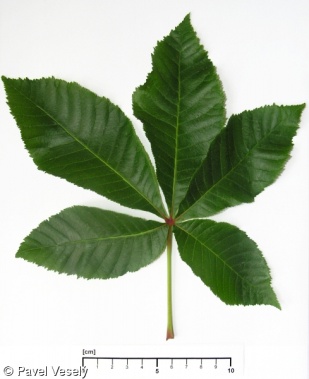 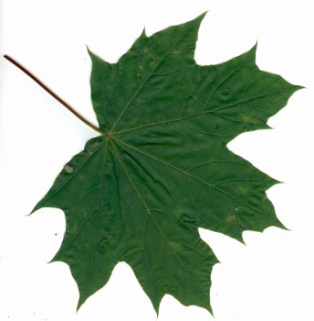 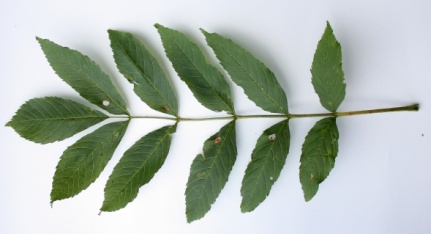 Dopiš části květu a spoj je správně pomocí čísel s popisky.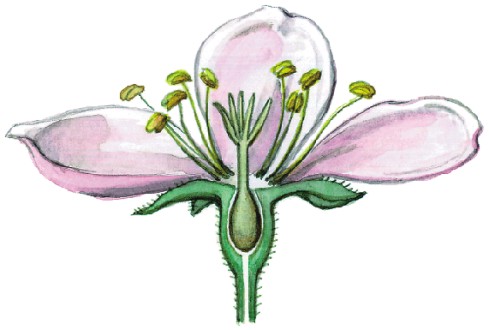 Dopiš chybějící údaje do vět. Z označených písmen složíš tajenku.V těle rostlin probíhá tzv. 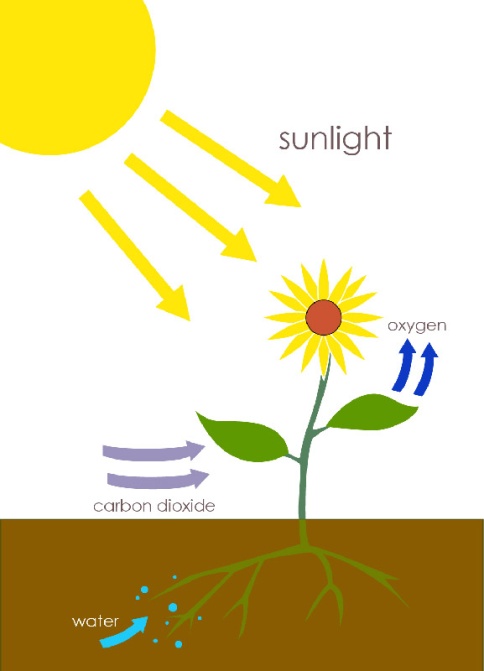 Rostlina potřebuje k výživě ○1○○○  ○○○○○○○2○Rostlina vytváří ○○5○○○○Na rostlinu musí působit ○4○○○○○○○  ○○○○7○○Rostlina má zelené listy, protože obsahují ○8○○○○○  ○○9○○○○○Rostlina čerpá z půdy ○○3○○  a  ○○○○○6○V pátém sloupci je ukrytý název ………………………., je to ……………………………………(doplňuj postupně do řádků).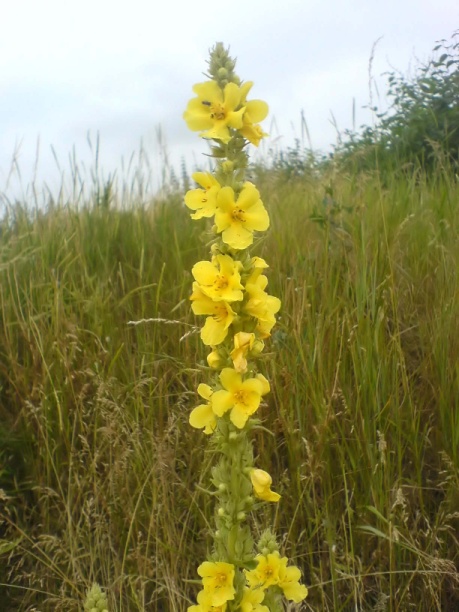 1. plody dubu letního2. plody buku lesního3. listnatý strom, jehož listy jsou ve znaku Kanady4. listnatý keř v lesích i na zahradách, má chutné červené plody5. listnatý strom s bílou kůrou6. listnatý keř, roste hojně u polí, na stráních, má trpké modré plody7. náš národní stromPoužité zdroje:http://www2.arnes.si/~opoljanelj/projekti/gozdna_pot/izkaznicedreves_lipa.htmhttp://www.pannacz.com/herbar-rostlin.16/dub-devetsil-divizna-dobromysl.387.htmlhttp://fotobanka.nabla.cz/obsah/rostliny/galerie.phphttp://is.muni.cz/do/rect/el/estud/prif/ps10/biogeogr/web/index_Fra_exc.htmlhttp://katalogy.publikace.com/listy/katalog/dreviny?seradit_podle=celed_cz&seradit_smer=desc&str_aktualni=8http://www.botanickafotogalerie.cz/fotogalerie.php?lng=en&latName=Aesculus%20x%20carnea&title=Aesculus%20x%20carnea%20%7C%20&showPhoto_variant=photo_description&show_sp_descr=true&spec_syntax=species&sortby=lathttp://www.pipinacek.estranky.cz/clanky/prvaci/skola/biologie/kvetni-vzorec.htmlhttp://img.ceskatelevize.cz/program/porady/10391317150/foto09/212382553450006_07_fotosynteza.jpgHravá přírodověda, Člověk a jeho svět – pracovní sešit pro 4. ročník ZŠ	Nakladatelství Taktik International, Praha 2014F123456T789☼☼☼☼☼☼☼☼☼☼☼☼☼☼☼☼☼